PRIPREMA ZA NASTAVNI SAT							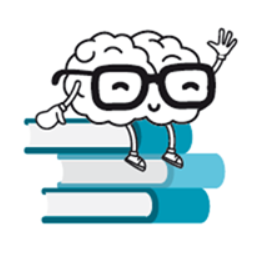 ORGANIZACIJA SATAUVODNI DIO  (15 minuta)									- motivacija - rad u paruAktivnost 1: Učenici dobiju sljedeće tablice pa u paru (A i B tablica) razmatraju (prisjećaju se) kako se navedene vrijednosti mogu kraće (preglednije) zapisati. Tablica A:                                                                                                           Tablica B:-zajednički diskutiramo o prednostima uvođenja znanstvenog zapisa.GLAVNI DIO (20 minuta)Aktivnost 2:Individualni rad - učenici iz udžbenika pročitaju  „Znanstveni zapis realnog broja“ (45.-47. stranica), prouče riješene primjere i rješavaju pripadne zadatke.- po potrebi zajednički rješavamo/diskutiramo zadatkeZAVRŠNI DIO (10 minuta)									-  VZU - lista procjene- analiza lista procjene- domaća zadaća -udžbenik, 48. strananastavna cjelinapotencijeishod predmetaprimjenjuje potencije s cjelobrojnim eksponentima.ishodi aktivnosti razrada ishoda: učenik- prepoznaje znanstveni zapis broja- zadane realne brojeve zapisuje u znanstvenom zapisu- realne brojeve zapisane u znanstvenom zapisu zapisuje u standardnom oblikumeđupredmetne temeučiti kako učitiuku b.4/5.1.učenik samostalno određuje ciljeve učenja, odabire pristup učenju te planira učenje.osobni i socijalni razvojosr a 4.3. razvija osobne potencijale.osr b 4.2. suradnički uči i radi u timumatematički procesi- prikazivanje i komunikacija- povezivanje- logičko mišljenje, argumentiranje i zaključivanjefaze sadržajvrijemeuvodni dio- motivacija - rad u paru - učenici proučavaju dobivene materijale15 min.glavni dio- individualni rad s udžbenikom20 min.završnidio- vzu - lista samoprocjene- zadavanje domaće zadaće10 min.planetudaljenost od sunca (km) Merkur       57 900 000 Venera     108 200 000Zemlja     149 600 000Mars     227 900 000Jupiter     778 200 000Saturn   1 427 000 000promjer (m)atom0.0000000001vlas plave kose0.000035vlas crne kose0.00008bakterija0.0000005eritrociti0.000007aorta0.025s x označi vrijedi li tvrdnja uvijek ponekad ili nikad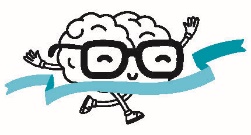 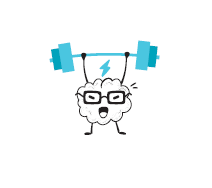 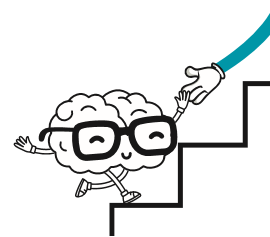 mogu realni broj prikazati u znanstvenom zapisuprepoznajem znanstveni zapis realnog broja i mogu broj u znanstvenom zapisu zapisati u standardnom obliku